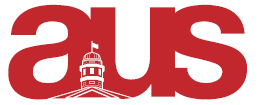 Report of Philosophy Students’ Association, AUS Council 14 November 2018Departmental UpdatesLounge UpdatesAs you may have noticed we have recently made some minor updates to our lounge to make the space more open and better suited for seminars and other events we would like to hold. This includes our weekly PSA reading group which has been a massive success. We are also currently considering some modifications to the lounge including changing the current green color to something more palatable. We would love any suggestions that folks have. PHIL 210 HelpWe have also taken steps to provide a comprehensive array of tools to help students taking Introduction to Deductive Logic (PHIL 210) succeed. This includes a tutoring service as well as seminar and info sessions to help out with common problems and questions. If you ever need any help, don’t hesitate to contact us. Current ProjectsPSA Reading GroupWe would venture to say this is one of the best groups in all of Arts. The PSA reading group meets weekly on Fridays following our open exec meetings, and discussed a short article selected earlier in the week. These have been a great way of getting to know philosophy students in a philosophy context but outside of a classroom context, meaning much more interesting conversations. We encourage folks to join the Facebook page (PSA Reading Group 2018-2019). Upcoming InitiativesPhilopolis 2019The PSA is working closely with the other organizers of Philopolis, an intercollegiate philosophy conference held over three days in February each year. This annual philosophy event connects the various institutions in Montreal to talk all about philosophy. This year, as was true last year, we have an executive that’s sole job is to be the liaison between Philopolis and McGill. She is working closely to help with funding, room bookings, and other logistical matters, such as selecting and inviting speakers. Folks can contact our Inter-University VP, Lawrence, for more information and to get involved.PSA ApparelThe PSA is interested in designing PSA apparel. We are currently discussing designs so be on the lookout for some fun projects related to our new apparel. Concordia EventIn an effort to work with our fellow Philosophy community in Montreal, the PSA will be hosting an event with the Concordia Philosophy Students towards the end of November. Be on the lookout for this awesome event as we seek to expand our reach and leave a new partnership in place.The PSA meets Fridays at 16h00 in Leacock 931Respectfully Submitted,Brytan MendesVP External Affairs Coordinator